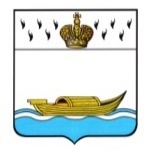 АДМИНИСТРАЦИЯВышневолоцкого городского округаРаспоряжениеот 28.04.2022                                                                                              № 596-рг. Вышний ВолочекО назначении лиц, ответственных за обеспечение транспортной безопасности в субъекте транспортной инфраструктуры Администрации Вышневолоцкого городского округа и объектах транспортной инфраструктуры, расположенных на территории Вышневолоцкогогородского округаВ соответствии с Федеральным законом от 9 февраля 2007 года № 16-ФЗ «О транспортной безопасности» и подпунктов 1, 2 пункта 4 Постановления Правительства РФ от 10 декабря 2020 года № 2070
«Об утверждении требований по обеспечению транспортной безопасности, в том числе требований к антитеррористической защищенности объектов (территорий), учитывающих уровни безопасности для объектов транспортной инфраструктуры дорожного хозяйства, не подлежащих категорированию», в целях обеспечения исполнения требований законодательных и иных нормативных правовых актов  в сфере транспортной безопасности и непосредственного руководства силами обеспечения транспортной безопасности при угрозах осуществления и осуществлении актов незаконного вмешательства в деятельность транспортной инфраструктуры на территории Вышневолоцкого городского округа:1.	Назначить заместителя Главы Администрации Вышневолоцкого городского округа С.Б. Богданова ответственным за обеспечение транспортной безопасности в субъекте транспортной инфраструктуры Администрации Вышневолоцкого городского округа.2.	Назначить директора МБУ «Благоустройство» Н.К. Садыкова ответственным за обеспечение транспортной безопасности на объектах транспортной инфраструктуры, расположенных на территории Вышневолоцкого городского округа:- «автомобильный железобетонный мост через Обводной канал  (Тверская область Вышневолоцкий городской округ, г. Вышний Волочек, ул. Осташковская через Обводной канал)»;- «автомобильный железобетонный мост через Цнинский канал (Тверская область Вышневолоцкий городской округ, г. Вышний Волочек, ул. Осташковская через Цнинский канал)».3. Отделу муниципальной службы и кадровой работы (Н.Н. Николаевой) провести мероприятия по обучению ответственных лиц, ответственных за обеспечение транспортной безопасности.4. Контроль за исполнением настоящего распоряжения возложить на Заместителя Главы Администрации Вышневолоцкого городского округа С.Б. Богданова.5. Настоящее распоряжение вступает в силу со дня его принятия и подлежит размещению на официальном сайте муниципального образования Вышневолоцкий городской округ Тверской области в информационно-телекоммуникационной сети «Интернет».ГлаваВышневолоцкого городского округа                                                 Н.П. Рощина